.[1-9] Step L making ½ turn R hitch R, Step R, Cross/step L, Basic R, ¾ spiral R, Shuffle R fwd, Shuffle back L sweeping R[10-16] R behind, L side, R Rocking chair, R behind L & sweep, L behind R, ¼ turn R, L fwd, Pivot ½ turn R, L fwd, Pivot ½ turn R[17-24] Rock L fwd, Recover R, ½ turn L, Rock R fwd, Recover L, ¼ turn R, Rock L fwd, Recover R, ½ turn L, R fwd ¾ spiral L, Step L, R turning ¼ turn L[25-32] 1/8 L & sweep, Weave L & sweep, Weave R, Walk fwd L, R, L, Pivot ½ R, R fwd, ½ turn R[33-40] 5/8 turn R, R basic, L basic turn 1/8 R, Full turn L, Shuffle L fwd & hitch, R back, L back[41-48] Step R back & sweep, L behind R, 3/8 turn R, L fwd, Pivot ½ R, Press L, Recover with position four, Weave R, Rock R side, Recover L, Cross/step RRESTARTEnding: Finish on count 18& facing front and step R fwd raising arms up slowly by side.Move You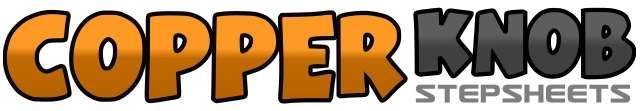 .......Count:48Wall:1Level:Advanced NC2S.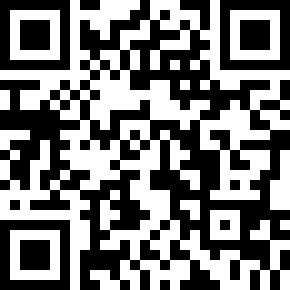 Choreographer:Simon Ward (AUS) - September 2022Simon Ward (AUS) - September 2022Simon Ward (AUS) - September 2022Simon Ward (AUS) - September 2022Simon Ward (AUS) - September 2022.Music:Move You - Kelly ClarksonMove You - Kelly ClarksonMove You - Kelly ClarksonMove You - Kelly ClarksonMove You - Kelly Clarkson........1-2&Step L to L making ½ turn R hitching R knee, Step R slightly to R, Cross/step L over R  (6.00)3-4&Step R to R side, Rock/step L behind R, Recover weight onto R                                      (6.00)5Step L to L making a ¾ spiral turn R keeping weight on L                                                 (3.00)6&7Step R forward, Step L beside R, Step R forward                                                              (3.00)8&1Step L back, Step R beside L, Step L back sweeping R back                                           (3.00)2&Step R behind L, Step L to L side                                                                                      (3.00)3&4&Cross/rock R over L, Recover back on L, Rock R to R side, Recover weight on L           (3.00)5Step R behind L sweeping L back                                                                                     (3.00)6&Step L behind R, Step R forward turning ¼ turn R                                                            (6.00)7&8&Step L forward, Pivot ½ turn R taking weight onto L, Step L forward, Pivot ½ turn R taking weight onto L                                                                                                                     (6.00)1-2&Rock/step L forward, Recover weight back on R, Make ½ turn L stepping L forward     (12.00)3-4&Rock/step R forward, Recover weight back on L, Make ¼ turn R stepping R forward      (3.00)5-6&Rock/step L forward, Recover weight back on R, Make ½ turn L stepping L forward       (9.00)7Step R forward making a ¾ spiral turn L keeping weight on R                                        (12.00)8&Step L forward turning 1/8 turn L, Step R beside L turning 1/8 turn L                              (9.00)1-2&Step L forward turning 1/8 turn L sweeping R forward (7.30), Cross/step R over L, Step L to L                                                                                                                                           (7.30)3-4&Step R back & behind L sweeping L back, Step L behind R, Step R to R                         (7.30)5-6Step L forward, Step R forward                                                                                         (7.30)7-8&Step L forward & pivot ½ turn R keeping weight back on L (1.30), Step R forward, Step L back turning ½ turn R                                                                                                                 (7.30)1Turn a further 5/8 R to 12.00 & step R to R side (this step connects to 8& in previous section where you continue turning to the front wall)2&Rock/step L behind R, Recover weight onto R                                                                (12.00)3-4&Step L to L side & turn 1/8 R, Rock/step R back, recover weight onto L                           (1.30)5-6&Step R forward turning a full turn L, Step L forward, Step R beside L                               (1.30)7-8&Step L forward hitching R knee, Step R back, Step L back                                               (1.30)1-2&Step R back sweeping L back, Step L behind R , Step R to forward turning 3/8 turn R    (6.00)3&4Step L forward, Pivot ½ turn R taking weight onto R, Press L ball of foot forward          (12.00)5Recover weight back on R hitching L knee into position four                                          (12.00)6&7&Step L behind R, Step R to R side, Cross/step L over R, Rock/step R to R8&Recover weight onto L, Cross/step R over L                                                                   (12.00)